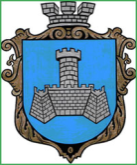 Українам. Хмільник  Вінницької областіР О З П О Р Я Д Ж Е Н Н Я МІСЬКОГО  ГОЛОВИ від  17 травня 2022 р.                                                                     №193-р               Про проведення   позачерговогозасідання виконкому міської ради      Розглянувши  службові записки  начальника Управління освіти,молоді та спорту Хмільницької міської ради Оліха В.В. від 16.05.2022 року,начальника Управління ЖКГ та КВ Хмільницької міської ради Києнко Г.Г. від 16.05.2022 року,начальника загального відділу Хмільницької міської ради Прокопович О.Д. від 16.05.2022 року, в.о. начальника організаційного відділу Хмільницької міської ради Войтенка М.В. від 16.05.2022 року,відповідно до п.п.2.2.3 пункту 2.2 розділу 2 Положення про виконавчий комітет Хмільницької міської ради 7 скликання, затвердженого  рішенням 46 сесії міської ради 7 скликання від 22.12.2017р. №1270, керуючись ст.42,ст.59 Закону України „Про місцеве самоврядування в Україні”:Провести  позачергове засідання виконкому Хмільницької міської ради 18.05.2022 року о 10.00 год., на яке винести  питання:2.Загальному відділу Хмільницької міської ради(О.Прокопович) довести це  розпорядження до членів виконкому міської ради та всіх зацікавлених суб’єктів.3.Контроль за виконанням цього розпорядження залишаю за собою.              Міський голова                         Микола ЮРЧИШИНС.МаташО.ПрокоповичН.Буликова1Про надання дозволу на організацію харчування для внутрішньо переміщених осібПро надання дозволу на організацію харчування для внутрішньо переміщених осібПро надання дозволу на організацію харчування для внутрішньо переміщених осібДоповідає: Оліх Віталій Васильович Начальник Управління освіти,молоді та спорту Хмільницької міської ради Начальник Управління освіти,молоді та спорту Хмільницької міської ради 2Про передачу продуктів харчуванняПро передачу продуктів харчуванняПро передачу продуктів харчуванняДоповідає:  Оліх Віталій Васильович                         Доповідає:  Оліх Віталій Васильович                         Начальник Управління освіти,молоді та спорту Хмільницької міської ради        3Про внесення змін до рішення виконавчого комітету Хмільницької міської ради від  «27» січня 2022 р. №30 «Про проведення чергових призовів громадян України на строкову військову службу у 2022 році»Про внесення змін до рішення виконавчого комітету Хмільницької міської ради від  «27» січня 2022 р. №30 «Про проведення чергових призовів громадян України на строкову військову службу у 2022 році»Про внесення змін до рішення виконавчого комітету Хмільницької міської ради від  «27» січня 2022 р. №30 «Про проведення чергових призовів громадян України на строкову військову службу у 2022 році»Доповідає: Коломійчук Валерій Петрович                                   Доповідає: Коломійчук Валерій Петрович                                   Начальник відділу цивільного захисту,оборонної роботи та взаємодії з правоохоронними органами Хмільницької міської ради4Про підготовку житлово-комунального господарства та об’єктів соціальної сфери Хмільницької міської територіальної громади до роботи в осінньо-зимовий період 2022-2023 рр.Про підготовку житлово-комунального господарства та об’єктів соціальної сфери Хмільницької міської територіальної громади до роботи в осінньо-зимовий період 2022-2023 рр.Про підготовку житлово-комунального господарства та об’єктів соціальної сфери Хмільницької міської територіальної громади до роботи в осінньо-зимовий період 2022-2023 рр.Доповідає:  Києнко Галина Григорівна               Доповідає:  Києнко Галина Григорівна               Начальник Управління житлово-комунального господарства та комунальної власності Хмільницької міської ради      5Про внесення змін до рішення виконавчого комітету Хмільницької міської ради від 28.04.2022 року № 173 «Про визначення замовника послуги з проведення ремонту автомобільної дороги»Про внесення змін до рішення виконавчого комітету Хмільницької міської ради від 28.04.2022 року № 173 «Про визначення замовника послуги з проведення ремонту автомобільної дороги»Про внесення змін до рішення виконавчого комітету Хмільницької міської ради від 28.04.2022 року № 173 «Про визначення замовника послуги з проведення ремонту автомобільної дороги»Доповідає: Києнко Галина Григорівна                                              Доповідає: Києнко Галина Григорівна                                              Начальник Управління житлово-комунального господарства та комунальної власності Хмільницької міської ради                  6Про внесення змін до Програми утримання дорожнього господарства на території населених пунктів Хмільницької міської територіальної громади на 2021-2025 роки, затвердженої рішенням 80 сесії міської ради 7 скликання від 31.08.2020 року № 2725 (зі змінами)Про внесення змін до Програми утримання дорожнього господарства на території населених пунктів Хмільницької міської територіальної громади на 2021-2025 роки, затвердженої рішенням 80 сесії міської ради 7 скликання від 31.08.2020 року № 2725 (зі змінами)Про внесення змін до Програми утримання дорожнього господарства на території населених пунктів Хмільницької міської територіальної громади на 2021-2025 роки, затвердженої рішенням 80 сесії міської ради 7 скликання від 31.08.2020 року № 2725 (зі змінами)Доповідає: Києнко Галина Григорівна                 Доповідає: Києнко Галина Григорівна                 Начальник Управління житлово-комунального господарства та комунальної власності Хмільницької міської ради      7Про внесення змін до Порядку використання коштів місцевого бюджету Хмільницької міської територіальної громади, передбачених на фінансування заходів, передбачених у Програмі утримання дорожнього господарства на території населених пунктів Хмільницької міської територіальної громади на 2021-2025 роки (зі змінами)Про внесення змін до Порядку використання коштів місцевого бюджету Хмільницької міської територіальної громади, передбачених на фінансування заходів, передбачених у Програмі утримання дорожнього господарства на території населених пунктів Хмільницької міської територіальної громади на 2021-2025 роки (зі змінами)Про внесення змін до Порядку використання коштів місцевого бюджету Хмільницької міської територіальної громади, передбачених на фінансування заходів, передбачених у Програмі утримання дорожнього господарства на території населених пунктів Хмільницької міської територіальної громади на 2021-2025 роки (зі змінами)Доповідає: Києнко Галина Григорівна                 Доповідає: Києнко Галина Григорівна                 Начальник Управління житлово-комунального господарства та комунальної власності Хмільницької міської ради      8Про внесення змін та доповнень до Програми розвитку житлово-комунального господарства та благоустрою територій населених пунктів Хмільницької міської територіальної громади на 2022-2026 роки, затвердженої рішенням 15 сесії міської ради 8 скликання від 21 липня 2021 року № 612 (зі змінами)Про внесення змін та доповнень до Програми розвитку житлово-комунального господарства та благоустрою територій населених пунктів Хмільницької міської територіальної громади на 2022-2026 роки, затвердженої рішенням 15 сесії міської ради 8 скликання від 21 липня 2021 року № 612 (зі змінами)Про внесення змін та доповнень до Програми розвитку житлово-комунального господарства та благоустрою територій населених пунктів Хмільницької міської територіальної громади на 2022-2026 роки, затвердженої рішенням 15 сесії міської ради 8 скликання від 21 липня 2021 року № 612 (зі змінами)Доповідає:  Києнко Галина Григорівна                    Доповідає:  Києнко Галина Григорівна                    Начальник Управління житлово-комунального господарства та комунальної власності Хмільницької міської ради      9Про внесення змін та доповнень до Програми управління комунальною власністю Хмільницької міської територіальної громади на 2021-2025 роки (зі змінами)   Про внесення змін та доповнень до Програми управління комунальною власністю Хмільницької міської територіальної громади на 2021-2025 роки (зі змінами)   Про внесення змін та доповнень до Програми управління комунальною власністю Хмільницької міської територіальної громади на 2021-2025 роки (зі змінами)   Доповідає: Києнко Галина Григорівна                           Доповідає: Києнко Галина Григорівна                           Начальник Управління житлово-комунального господарства та комунальної власності Хмільницької міської ради      10Про безоплатну передачу комунального майна з балансу КП «Хмільниккомунсервіс» на баланс Управління освіти, молоді та спорту Хмільницької міської ради Про безоплатну передачу комунального майна з балансу КП «Хмільниккомунсервіс» на баланс Управління освіти, молоді та спорту Хмільницької міської ради Про безоплатну передачу комунального майна з балансу КП «Хмільниккомунсервіс» на баланс Управління освіти, молоді та спорту Хмільницької міської ради Доповідає: Києнко Галина Григорівна                 Доповідає: Києнко Галина Григорівна                 Начальник Управління житлово-комунального господарства та комунальної власності Хмільницької міської ради      11Про вручення Подяк Хмільницького міського голови до Всесвітнього дня сімейного лікаря Про вручення Подяк Хмільницького міського голови до Всесвітнього дня сімейного лікаря Про вручення Подяк Хмільницького міського голови до Всесвітнього дня сімейного лікаря Доповідає: Сташко Андрій Володимирович Доповідає: Сташко Андрій Володимирович Заступник міського голови з питань діяльності виконавчих органів Хмільницької міської ради 12Про безоплатну передачу комунального майна з балансу КП «Хмільниккомунсервіс» на баланс виконавчого комітету Хмільницької міської ради    Про безоплатну передачу комунального майна з балансу КП «Хмільниккомунсервіс» на баланс виконавчого комітету Хмільницької міської ради    Про безоплатну передачу комунального майна з балансу КП «Хмільниккомунсервіс» на баланс виконавчого комітету Хмільницької міської ради    Доповідає: Маташ Сергій Петрович          Доповідає: Маташ Сергій Петрович          Керуючий справами виконкому Хмільницької міської ради                                          